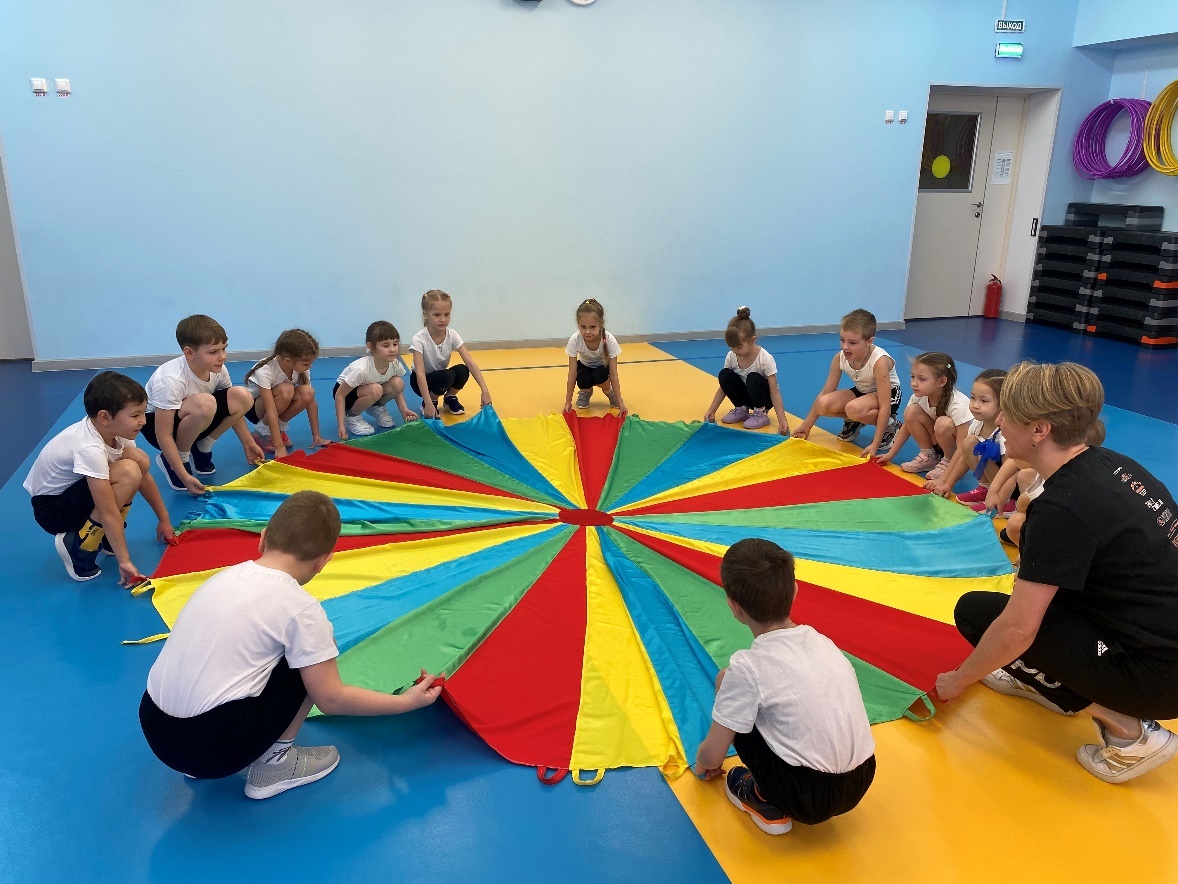 Педагогическая находка «Юные спасатели»инструктора по физической культуре Плоховой Анастасии ЛеонидовныТема: «Юные спасатели»Цель: Формирование физкультурно-спортивных компетенций воспитанников с использованием элементов кинезиологии. Задачи: Обучающие1. Закреплять умения выполнять основные виды движений (прыжки, ползание, подлезание, ходьба, равновесие).2. Формировать координацию и согласованность движений различных частей тела при работе на степ - платформах.Развивающие1.Развивать ловкость и глазомер в упражнении с мячом;2. Развивать силу, выносливость, координацию движений.Воспитательные1. Воспитывать у детей интерес к физическим упражнениям, потребность в двигательной активности.2. Воспитывать интерес и уважение к профессии спасателя.Интеграция образовательных областей: социально-коммуникативная, физическая, речевая, познавательная.Виды детской деятельности: двигательная, игровая, коммуникативная, речевая, познавательная, Оборудование: мячи, степ-платформы, гимнастическая скамейка, дуги, обручи, кубики, кегли, тоннели, парашют.Ход занятия:1. Организационный этапОрганизация детей: дети входят в спортивный зал, строятся перед нструктором ФИЗО.Инструктор ФИЗО:Ребята, мне на почту пришло письмо. Хотите узнать, что в этом письме?2. Мотивационно -побудительный этапОрганизация детей: дети, слушают сообщение.Инструктор ФИЗО:Есть в стране спасательный отрядСмелых и находчивых ребят.Они придут на помощь нам,Когда бушует океан,Когда землетрясение,Пожар и наводнение.Рискуя жизнью, нас спасут –Такой у них опасный труд!Как вы думаете, о ком это стихотворение?Дети: о пожарных, о полицейских, о спасателях.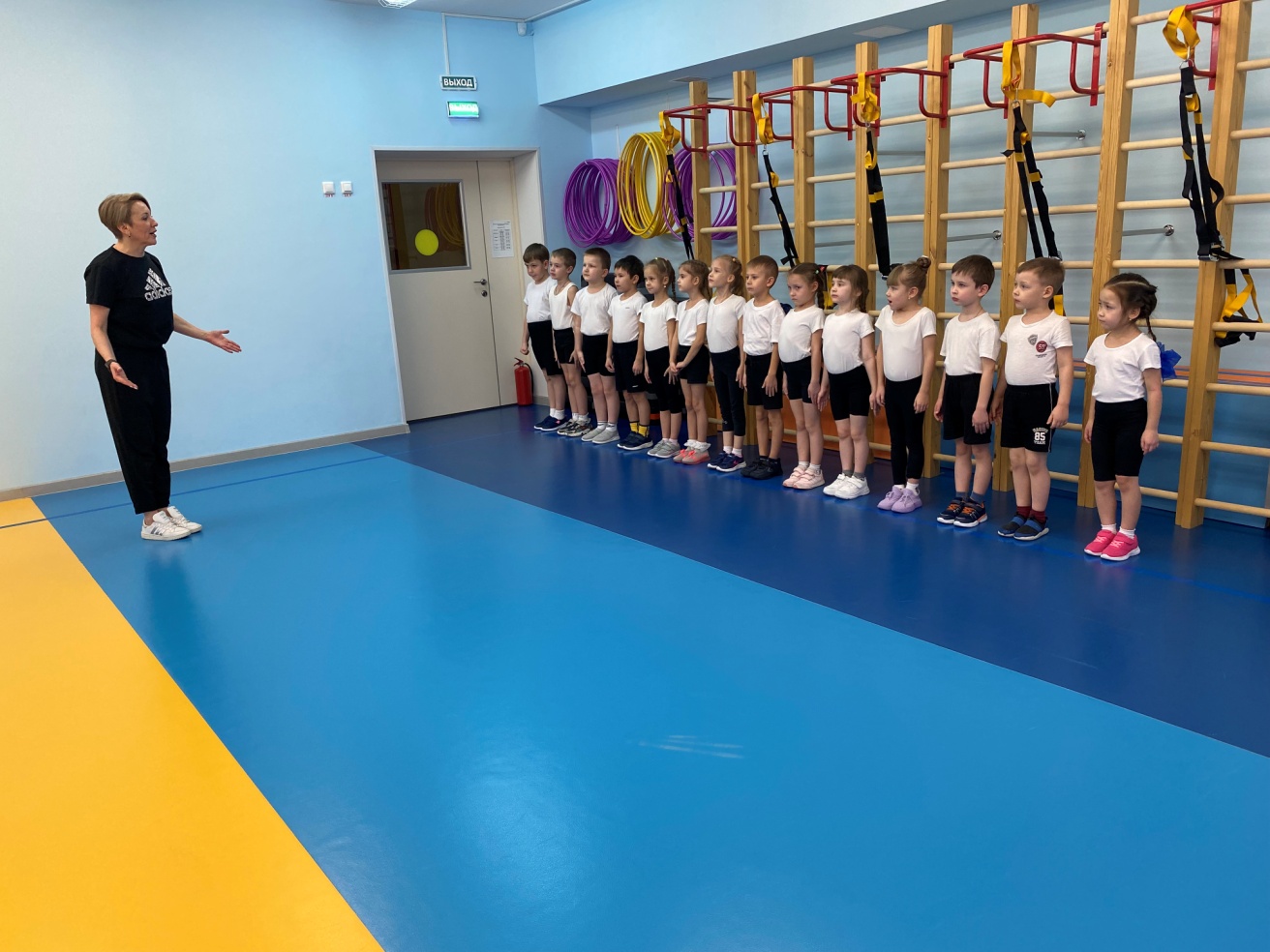 3. Информационно-аналитический этап: диалог инструктора с детьми.Организация детей: дети стоят на том же месте.Инструктор ФИЗО: да, ребята, речь идет о спасателях, профессия которых – приходить на помощь людям всегда и везде. А как вы думаете, каким должен быть спасатель?Дети: спасатели должны быть сильными, смелыми, выносливыми, быстрыми.Инструктор ФИЗО: Правильно. Спасатели много занимаются спортом, тренируются. Ребята, а вы хотите стать спасателями?  Для этого вам нужна хорошая физическая подготовка. 4. Практический этап: реализация плана действий:1) разминка с элементами нейрогимнастики, Организация детей: дети стоят перед инструктором ФИЗО в колонне по одному.Инструктор ФИЗО: Команда юных спасателей, вы готовы приступить к тренировке? Тогда слушай мою команду! Приступаем к разминке!Дети выполняют разминку с элементами нейрогимнастики.Инструктор: группа, равняйсь! Смирно! Налево за направляющим, шагом марш!Ходьба с заданиями для рук на каждый шаг, разную постановку стоп при ходьбе – правая нога на носок, левая - на пятке, ходьба спиной вперёд, ходьба ноги с крестно меняя ноги на каждый шаг.Ходьба с использованием дорожек, мостиков, специальных ковриков, координационных (верёвочных) лестниц.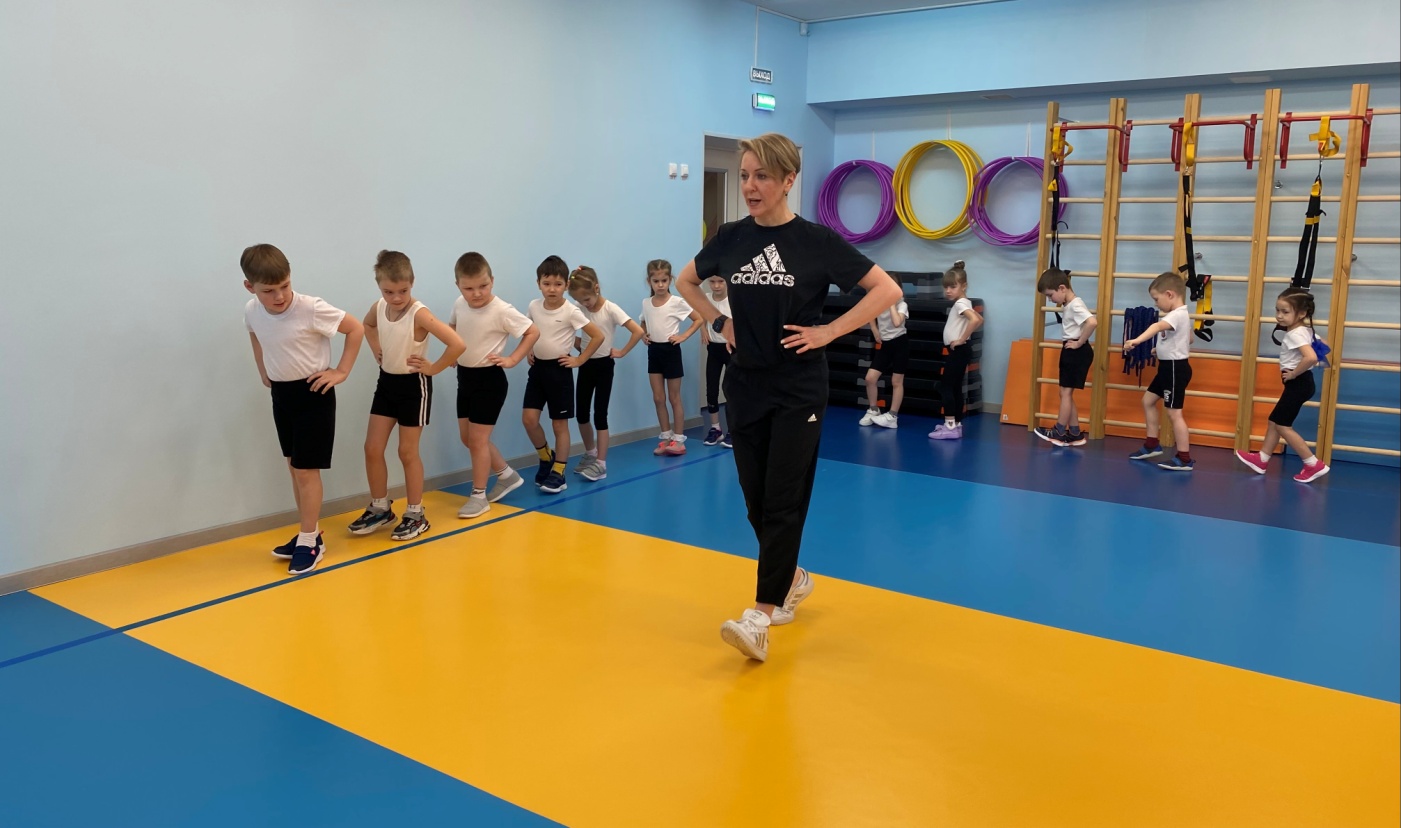 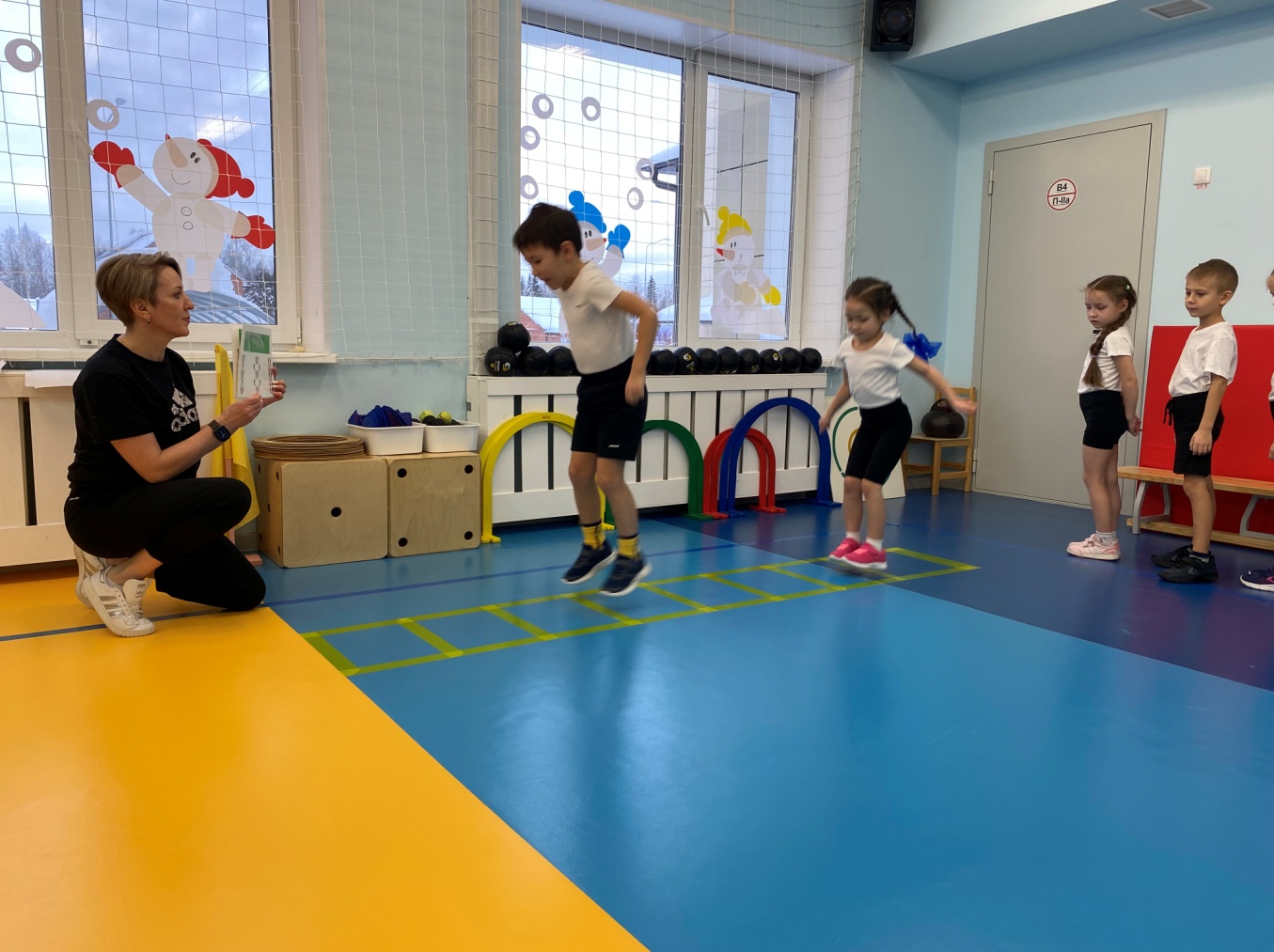                                                        Бегом марш! Бег в среднем темпе, врассыпную, в колонне по одному.Шагом марш! Ходьба в приседе, руки на коленях, ходьба в колонне по одному.Бег взахлёст голени назад, бег в колонне по одному. Ходьба в колонне по одному. Дыхательные упражнения.«На турнике». И.п.— стоя, ноги вместе. Поднимаясь на носки, поднять руки вверх — вдох, опустить руки на лопатки — длительный выдох с произношением звука «Ф-ф-ф-ф-ф» (3—4 раза).Инструктор ФИЗО: отлично размялись, приступаем к тренировке.2) комплекс общеразвивающих упражнений на степ-платформахОрганизация детей: дети берут мячи и подходят к степу – платформе и выполняют упражнения. Инструктор ФИЗО: Проверим вашу ловкость в игре «Ловкий спасатель». Сейчас ребята, выполним упражнения с мячом на степ-платформе. Ваша задача не уронить мяч во время упражнений.1. И.п. – ноги на ширине плеч, руки вдоль туловища, в правой руке мяч.правая нога на степ, руки вверх, левая нога, согнутая в колене, выносится вперед, мяч переложить в левую руку, левая нога на пол.вернуться в исходное положение.2. И.п. – ноги на ширине плеч, руки вдоль туловища.встать на степ, руки вверх, переложить мяч, встать на носки,вернуться в исходное положение.3. И.п. - ноги на ширине плеч, руки вдоль туловища.встать на степ, руки в стороны, поворот влево, переложить мяч в левую руку. вернуться в исходное положение.4. И.п. – ноги на ширине плеч, мяч в руках внизу, перед собой.встать на степ, руки вверх, наклон вправо-влево,вернуться в исходное положение.5. И.п. – ноги на ширине плеч, мяч лежит на степе.наклон вперед, взять мяч, выпрямиться, руки вверх, наклон, положить мяч на степ, вернуться в исходное положение.6. И.п. – ноги на ширине плеч, на расстоянии шага от степа, мяч в правой руке.поставить правую ногу на степ, наклон, переложить мяч за коленом в левую руку, выпрямиться, вернуться в исходное положение 7. И.п. – лежа на спине, руки за головой, ноги на степе, мяч между стоп.поднять ноги с мячом вверх, вернуться в исходное положение.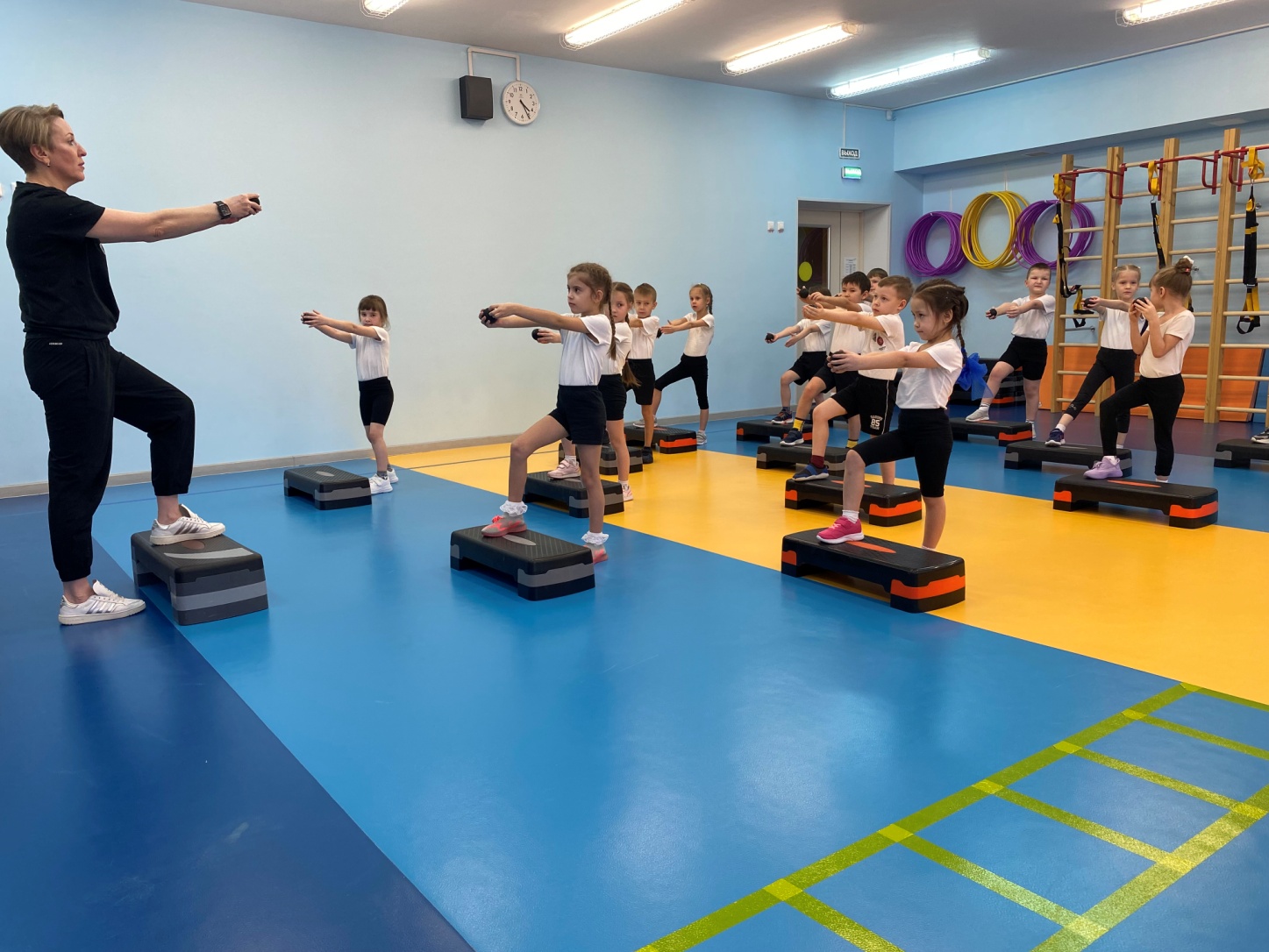 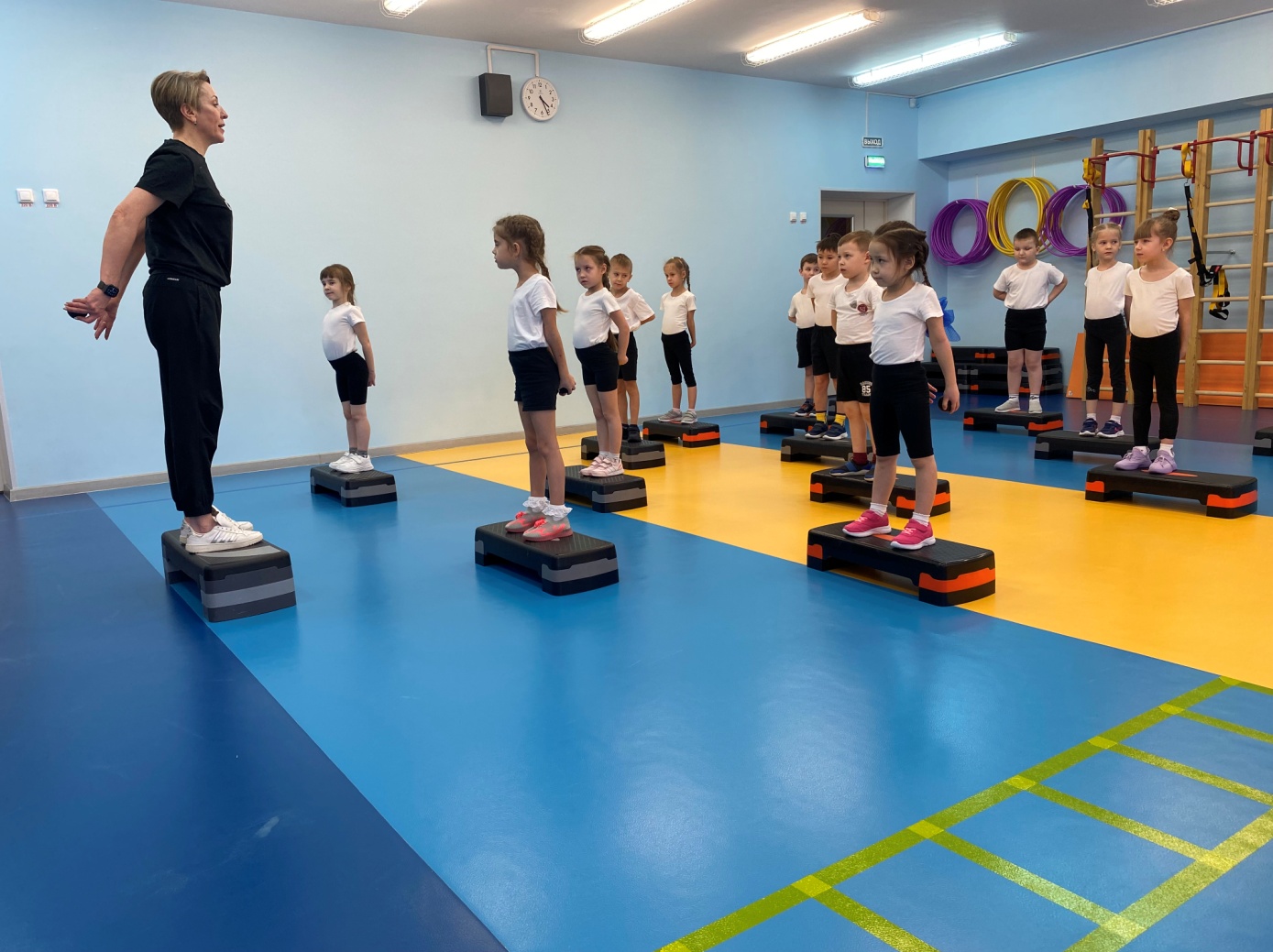 Инструктор ФИЗО: Все ребята справились с заданием, молодцы, тренировка прошла успешно.3) Основные виды движений «Полоса препятствий» с элементами нейрогимнастики.Организация детей: Дети выполняют основные виды движений на «Полосе препятствий» подгруппами.Инструктор ФИЗО: Спасателям приходится преодолевать различные препятствия. Давайте и мы потренируемся в преодолении препятствий.1. «Пройди по узкому мосту» (гимнастическая скамейка).2. «Пройди через болото» (прыжки с продвижением вперед из обруча в обруч)3. «Пролезание в обруч»4. «Бег змейкой между фишками»5. «Пролезание в тоннель»Инструктор ФИЗО: Молодцы, все препятствия преодолели.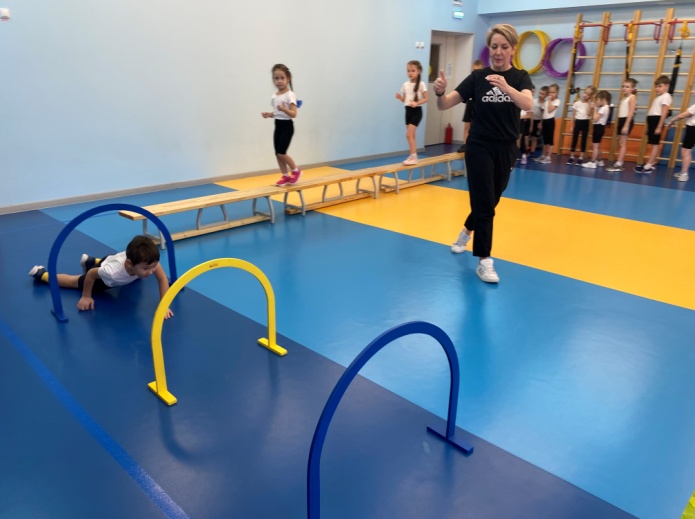 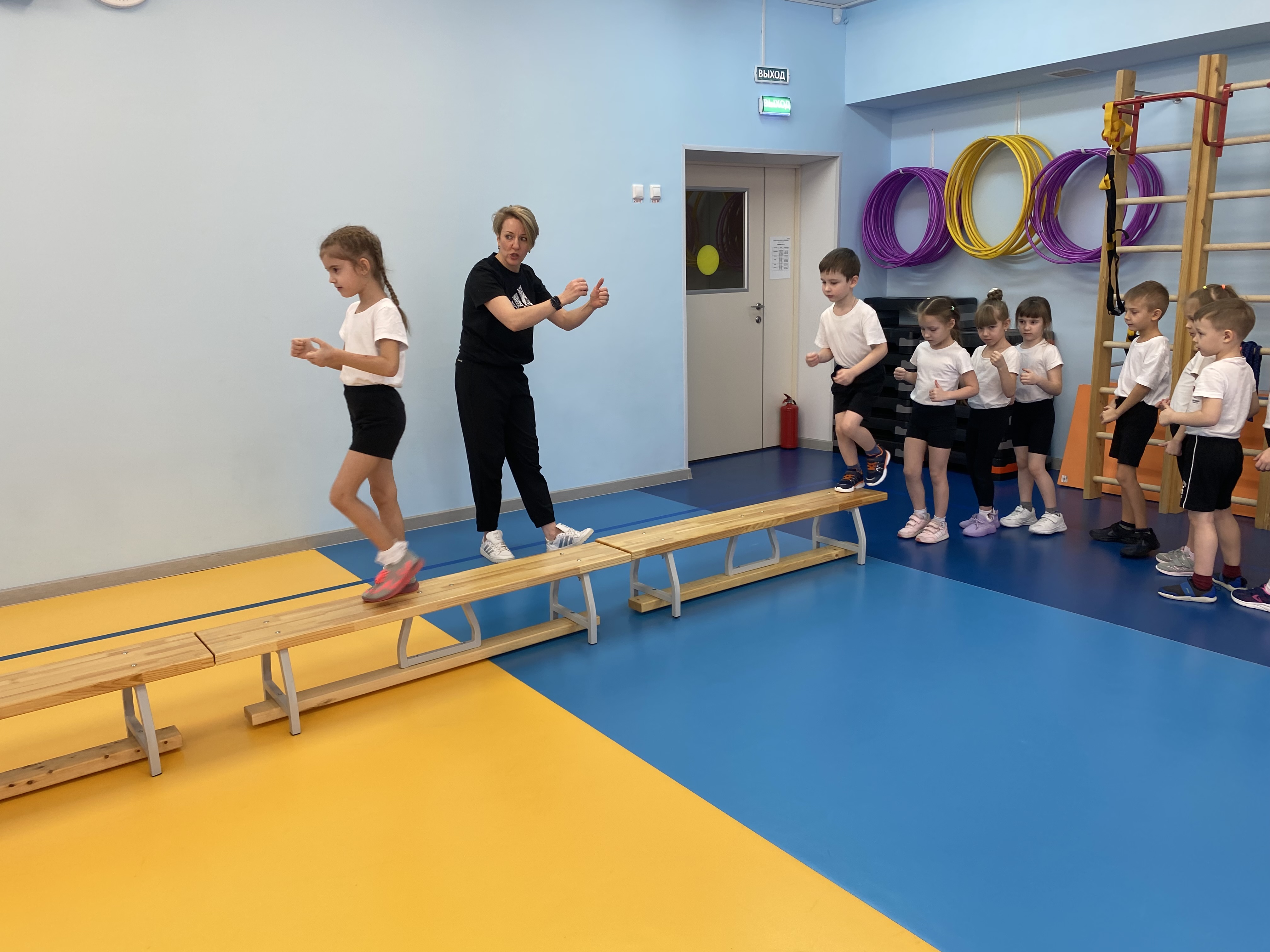 Подвижная игра «Парашют»Организация детей: Дети играют в подвижную игру, соблюдая правила.Инструктор ФИЗО: Ребята, спасатели работают не только на земле, но и на воде и даже в воздухе. Я предлагаю вам потренироваться и поиграть в игру «Парашют».Цель игры: развивать ориентировку в пространстве и координационные способности.Правила игры: меняются местами только та группа детей, которых назовет ведущий, остальные высоко держат парашют. Выигрывает тот, чья команда быстрее поменяется местами.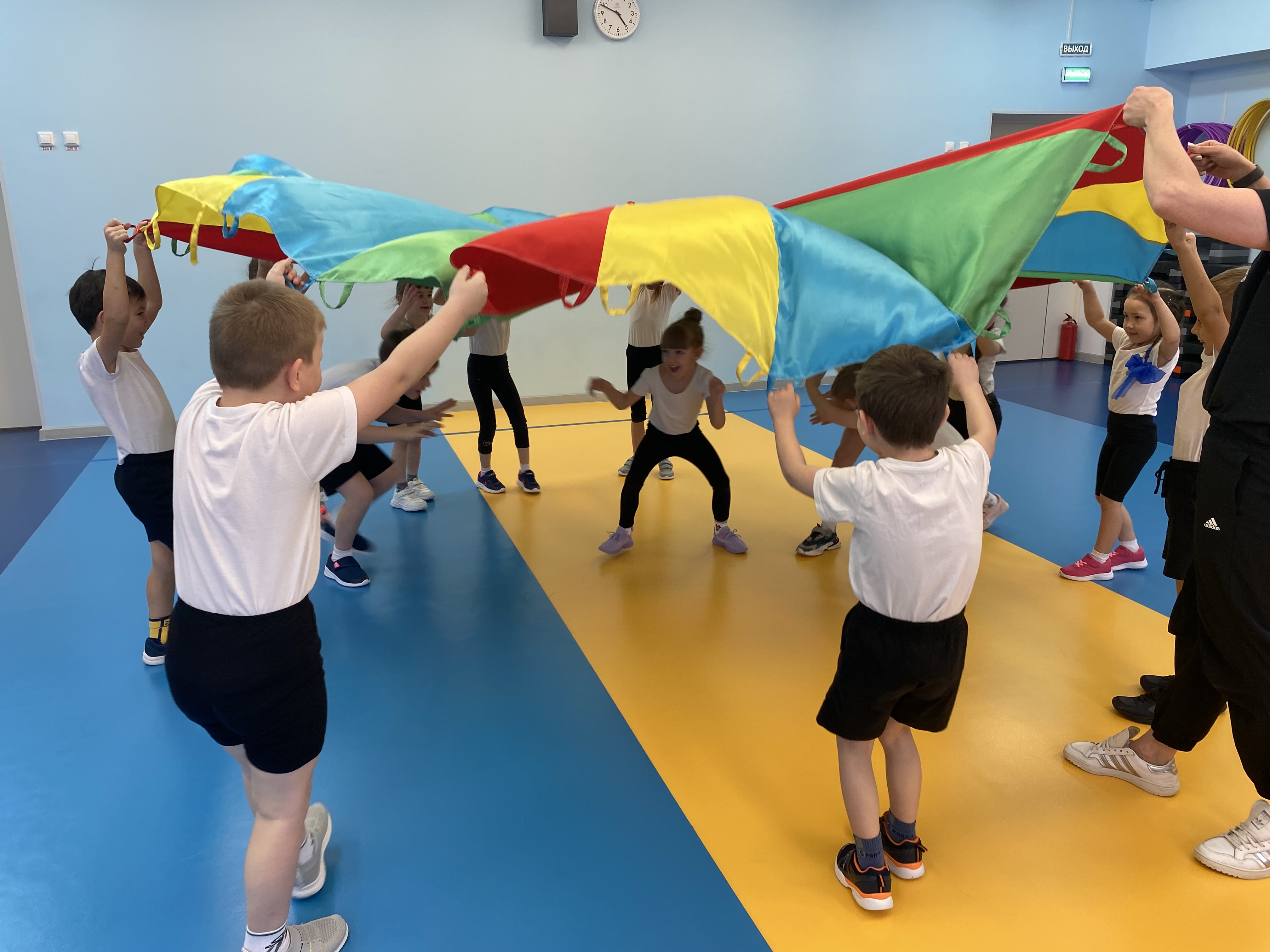 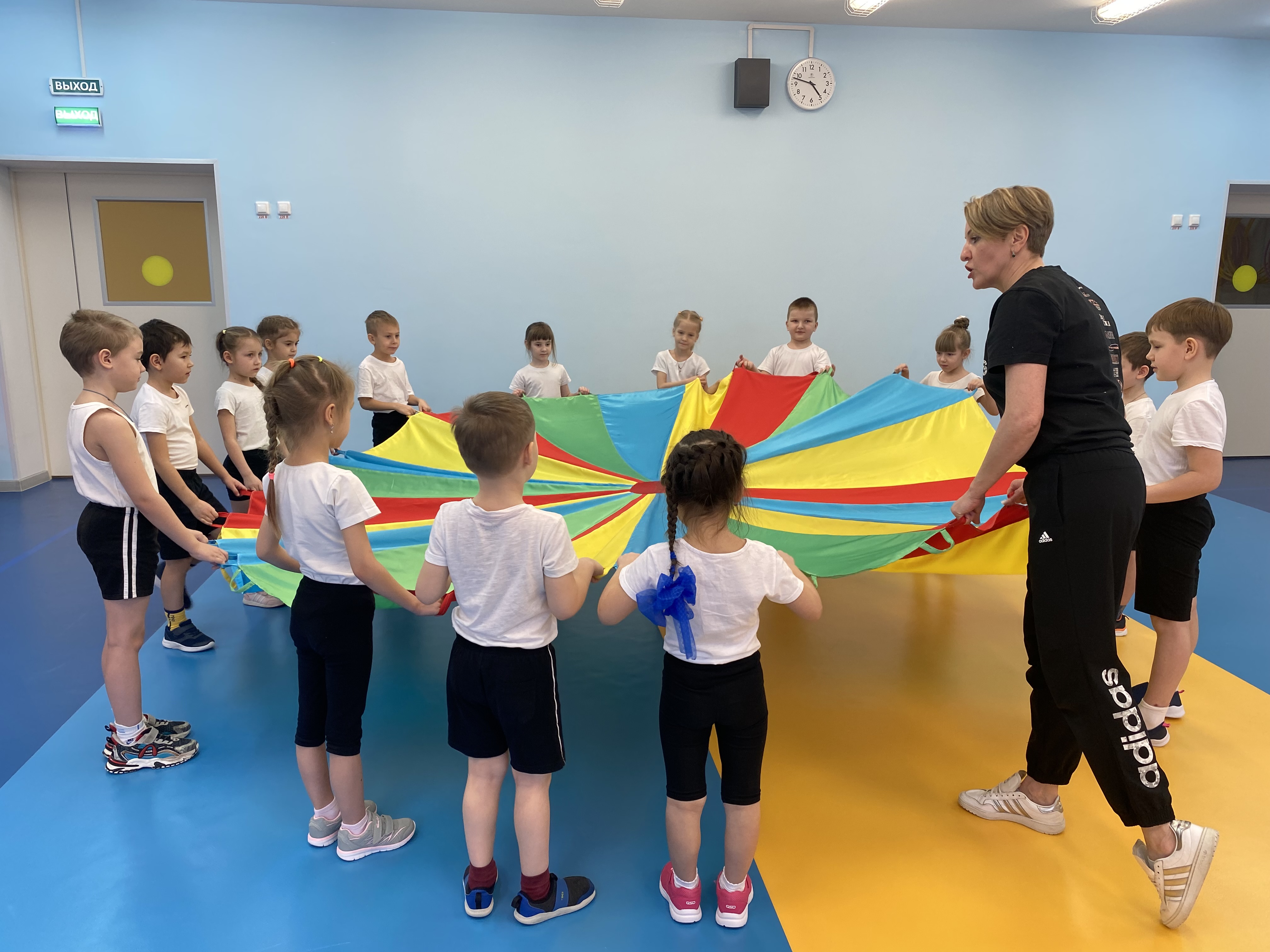 Заключительный этап. Подведение итога занятияОрганизация детей: Дети стоят перед инструктором ФИЗОИнструктор ФИЗО: Ребята, вы молодцы, со всеми заданиями справились. Вам интересно было? Какое у вас настроение?Ответы детей.А сейчас я предлагаю взять волшебный бинокль и посмотреть на экран. Что вы видите на экране? Ответы детей.Я вижу, что вы растете смелыми, ловкими, выносливыми, быстрыми. Вы - настоящие юные спасатели! А настоящим спасателям не страшны никакие трудности. Вручение медалей «Юный спасатель»